Northern Ireland 
March 2021On behalf of the Career Transition Partnership (CTP), welcome to the Northern Ireland Employment Bulletin, which will provide you with the latest jobs and business news from across the region and highlights a selection of the latest regional vacancies on our job site, RightJob.
In addition to this bulletin, there are plenty of other resources available to assist you in your job search: the monthly Focus e-newsletter provides job-finding, resettlement and training news via email, our bespoke Industry Sector Guides are regularly updated with the latest industry news, and the CTP website is full of useful tips, advice and dedicated employer microsites, where you will find information from a range of companies with ongoing opportunities for ex-military personnel.
Regional Overview
Northern Ireland has its own set of employment factors and unique employment legislation – this is different to the remainder of the UK.This region covers six counties with cities such as Belfast, Londonderry, Enniskillen and Armagh. It is emerging as one of the fastest growing regions of the United Kingdom offering small to medium-sized enterprises excellent opportunities for growth and prosperity, which in turn creates various employment opportunities. Each of these areas has its own varying set of employment factors which you need to consider when job searching. Therefore, it is beneficial for you to sign up with local job search websites and keep up-to-date with local business news and sign up with local job search websites to get relevant, up-to-date information to aid you in your search for employment.

Please Note: We make every effort to ensure that resources and information are accurate and up to date. However, as information is subject to change you are advised to check material facts and dates. Any website links are used to provide further information and are not intended to signify that we endorse such websites and/or their content.Regional Job Market News

Expansions | New businesses | Market growth | Upcoming opportunities | Closures | Risks
Local Job Finding Events

Job Fairs | Open Days | Transition Fairs | Exhibitions | CTP Events | External Events
The Partner Career Support ProgrammeDid you know the CTP are now delivering career support for Partners and Spouses?  The Partner Career Support Programme (PCSP), the MoD’s pilot to help Partners understand and plan their own career path, is open to anyone whose partner has served for 4+ years and is still in service on 1st April 2021.  Applications are open until 31st March 2021.  Find out more and apply here https://www.ctp.org.uk/partner-programmeHere’s what one of our Partners had to say ….The programme has been absolutely fantastic so far! The MyCareerPath platform is full of information, guidance and exercises to keep you engaged and on track with your progress to achieving career success. It is simple and easy to use but provides a wealth of different resources and has really helped boost my confidence after a career break.The best part of the programme by far is having my own personal career mentor, Bridie, who has helped guide me through the programme content, listened to my thoughts and feelings and given me a clear, focused plan of next steps to help me achieve my end goal. The programme allows a great deal of flexibility so you really can get as much as you want out of it, at a time that works around your life, which is perfect for me! The programme also offers a variety of webinars and virtual employer events which have been a fantastic way to find out more about 'military friendly' companies and what they have to offer. It has opened my eyes to employers that I may not have considered in the past, as well as other ways of working that will fit with my family life.I cannot recommend the programme enough and am extremely grateful and pleased to be a part of it!Have You Recently Found Work?Congratulations! Please let us know by contacting ifoundajob@ctp.org.uk It is beneficial to set up ‘job alerts’ on websites from which you would like to receive notifications of new vacancies.
KPMG to create 200 jobs in new £14m digital centre of excellence in BelfastKPMG to create 200 jobs in new £14m digital centre of excellence in BelfastKPMG to create 200 jobs in new £14m digital centre of excellence in Belfast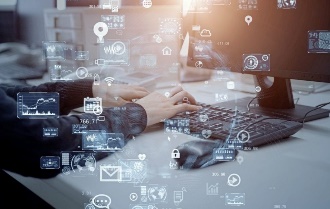 Accounting giant KPMG has announced plans to recruit 200 staff for a new digital centre of excellence in Belfast.The move, which KPMG states will involve an investment of £14 million, will see new services based out of Belfast, including cyber security, applied intelligence and digital transformation.Around 20 people have already been recruited with the remaining 180 jobs set to be created inside three years. Some 160 of the recruits will come through the Department for the Economy’s assured skills academies, which are open to any graduate with at least a 2:2 degree.Read moreAsda promises 250 jobs as new Newtownabbey store approvedAsda promises 250 jobs as new Newtownabbey store approvedAsda promises 250 jobs as new Newtownabbey store approved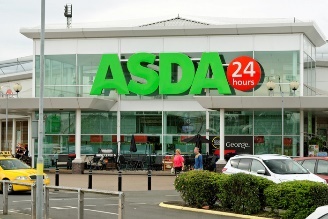 Asda’s proposed new store on the Doagh Road, Newtownabbey, has been approved by Antrim and Newtownabbey Borough Council’s planning committee.  The 40,000 square feet store together with a petrol filling station and a free car park with 450 spaces will be built on the former Nortel site.

The £17.5 million development will generate up to 250 local full time and part time jobs, says the retailer.Read moreAsda’s proposed new store on the Doagh Road, Newtownabbey, has been approved by Antrim and Newtownabbey Borough Council’s planning committee.  The 40,000 square feet store together with a petrol filling station and a free car park with 450 spaces will be built on the former Nortel site.

The £17.5 million development will generate up to 250 local full time and part time jobs, says the retailer.Read moreFidelity Investments Create 90 New Jobs in IrelandFidelity Investments Create 90 New Jobs in IrelandFidelity Investments Create 90 New Jobs in Ireland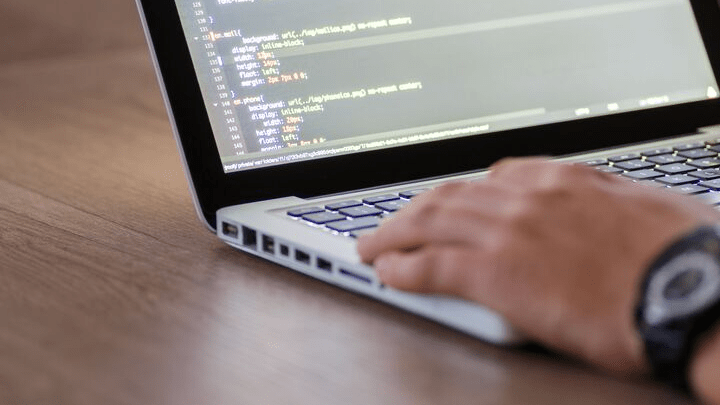 Ryobi Financial services firm Fidelity Investments are set to create 90 jobs in Ireland.  The new roles will be tech-based with the majority of new positions to be made up of software engineers, software developers and web designers, and will be split with 60 jobs being created in the Galway offices and the remaining 30 in Dublin.Find out more about available positions with Fidelity Investments in Ireland by clicking here.Read moreHID Global to bring 100 new jobs to GalwayHID Global to bring 100 new jobs to Galway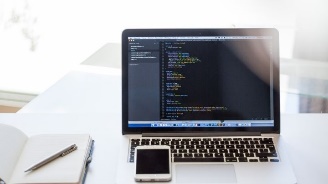 Supermarket Security technology firm HID Global plans to create over 100 new jobs as they develop their Centre of Excellence in Galway.  The firm which specialise in identity technology and the production of secure ID cards currently employ 180 people in Galway City.

The new roles created by HID Global will cover a range of sectors including: Supply Chain, Research & Development, Customer Service,Finance and ITRead moreIrwin’s Bakery Proves a £50m Success with Lidl Northern IrelandIrwin’s Bakery Proves a £50m Success with Lidl Northern Ireland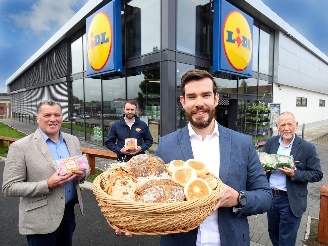 Irwin’s Bakery has proven a big success with Lidl Northern Ireland as the region’s fastest growing supermarket today confirmed a new and expanded contract for the full year ahead after a successful 20-year partnership deal worth more than £50 million.Established in 1912 and employing more than 450 staff, the bakery has been a long-term supplier to Lidl Northern Ireland since it opened its first store in Cookstown in 1999.Under the new supply deal, worth £2.7 million annually, the family-run bakery will continue to supply to 202 Lidl stores across Ireland.Read moreNI is the best part of the UK to live and start a businessNI is the best part of the UK to live and start a business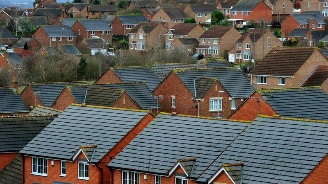 Survey also says more quality homes are needed along with higher-paying jobs to improve the region further.  For those thinking of starting a family or a business, Northern Ireland is the best place in the UK for both, research reveals.Professional services firm PwC surveyed 4,000 people around the UK - and more respondents here than anywhere else said they would recommend the region as a good place to bring up a family.Northern Ireland emerges so well from PwC's Future of Government report that it says we should capitalise on a potential "exodus" of people wanting to relocate here from big cities like London.Read more
Ulster Carpets 'optimistic' about future despite fall in profits by £7m
Ulster Carpets 'optimistic' about future despite fall in profits by £7m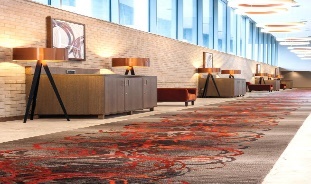 Ulster Carpets has said it’s guardedly optimistic about the future despite the Covid-19 pandemic contributing to a fall in pre-tax profits from £8.2m to just under £1m.Revenue at the Portadown firm, one of Northern Ireland’s best-known family businesses, fell by 3% from £74.3m to £72.2m in the year to the end of March 2020.  The period includes the first few months of the global Covid-19 pandemic, which even in its early stages had hit key markets for the woven carpets company, such as hotels and cruise ships.Read moreSmarttech247 announces jobs and investment for CorkSmarttech247 announces jobs and investment for Cork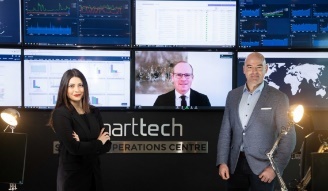 Smarttech247 announced plans to hire 30 more staff in Cork to support their continued growth and expansion. The cybersecurity firm is investing in threat intelligence and continuous R&D capabilities to keep pace with the ever-expanding threat landscape. The 30 new positions are now available across Finance, International Sales, Business Analysis, SOC Engineering, Marketing and HR. All of the roles will be based at the company’s Cork offices.Read moreTakeda to create 100 new jobs over the next 3 yearsTakeda to create 100 new jobs over the next 3 years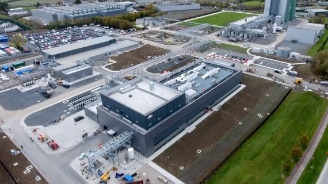 Takeda Ireland, a subsidiary of Takeda Pharmaceutical Company Ltd, announced a €36 million investment in its Grange Castle facility. The investment will support the expansion of the company’s cell therapy production facility and create approximately 100 new jobs over the next three years.Read moreCork water engineering company acquires Scottish pump firmCork water engineering company acquires Scottish pump firm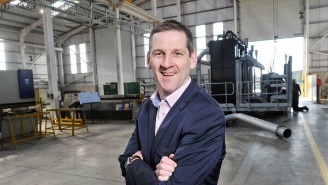 Cork engineering firm EPS Group has further expanded its presence in the UK with the acquisition of Scottish firm Ferrier Pumps.Headquartered in Mallow, EPS now employs more than 500 people across Ireland and the UK. The company has grown from a modest electrical and pumping services business into an internationally exporting product and service provider in the water, wastewater, and clean technology sectors.Read moreRBLI lifeworks online coursesRBLI lifeworks online courses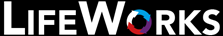 A support service (at zero-cost to the participant) to help veterans looking to either move into sustainable employment, training, or education; or advice & guidance on how to help land that dream role.Lifeworks Virtual Online Employability courses: 22nd to 25th MarchPlease contact lesley-jane.holt@rbli.co.uk and nigel.rowe@rbli.co.uk for further information. Walking with the WoundedWalking with the Wounded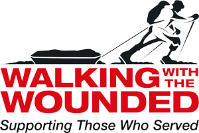 WWTW supports disadvantaged veterans who have served in the Armed Forces and their families, empowering them to regain their independence, thrive and contribute in our communities. 
Read moreEventLocationDate & TimeBooking InformationBT Cyber Security Insight DayOnline10 Mar 202109:30 – 12:30https://www.ctp.org.uk/events/details/BT+Cyber+Security+Insight+for+armed+forces+leavers+%26+veterans-503647 Women into Employment – Officers’ AssociationOnline10 Mar 202110:00 – 16:00https://www.ctp.org.uk/events/details/Women+Into+Employment+-+Officers'+Association+Virtual+Event-497219 Financial Aspects of ResettlementOnline11 Mar 202110:00 – 14:00https://www.ctp.org.uk/events/details/Financial+Aspects+of+Resettlement+(FAR)+Webinar-502396 Royal Navy Careers Service Live ChatOnline11 Mar 202111:30 – 12:30https://www.ctp.org.uk/events/details/Royal+Navy+Careers+Service+Live+Chat-503534 Getting Started in your Resettlement WebinarOnline12 Mar 2021 10:00 – 11:30https://www.ctp.org.uk/events/details/Getting+Started+in+your+Resettlement+-+Webinar-503577 Getting Started in your Resettlement WebinarOnline12 Mar 2021 10:00 – 11:30https://www.ctp.org.uk/events/details/Getting+Started+in+your+Resettlement+-+Webinar-503577 CTP Virtual Employment EventOnline16 Mar 202111:00 – 13:00https://www.ctp.org.uk/events/details/CTP+Virtual+Employment+Event-502907 Schroders Armed Forces Virtual Insight AfternoonOnline17 Mar 202112:30 – 17:00https://www.ctp.org.uk/events/details/Schroders+Armed+Forces+Virtual+Insight+Afternoon+-503344 Talking Mortgages with JSHAOOnline17 Mar 202114:30 – 15:30https://www.ctp.org.uk/events/details/Talking+Mortgages+with+Joint+Services+Housing+Advice+Office+(JSHAO)-503066 Site Manager Virtual Career ChatOnline18 Mar 202110:00 – 11:15https://www.ctp.org.uk/events/details/Site+Manager+Virtual+Career+Chat-503573 Allianz Engineering Live ChatOnline18 Mar 202112:00 – 13:00https://www.ctp.org.uk/events/details/Allianz+Engineering+Live+Chat+-+Talk+to+us+about+our+current+and+future+roles-503659 CTP Enhancement Webinar – Interview SuccessOnline22 Mar 202112:00 – 13:30https://www.ctp.org.uk/events/details/CTP+Enhancement+Webinar+-+Interview+Success-503609 An Introduction to ISS and the World of Facilities ManagementOnline23 Mar 202113:30 – 15:00https://www.ctp.org.uk/events/details/An+introduction+to+ISS+and+the+world+of+Facilities+Management-503115 House Buying Process with JSHAOOnline24 Mar 202110:00 – 10:45https://www.ctp.org.uk/events/details/House+Buying+Process+Workshop+with+Joint+Services+Housing+Advice+Office+(JSHAO)-503079 Civilian Housing Options Brief by JSHAOOnline25 Mar 202114:00 – 15:30https://www.ctp.org.uk/events/details/Civilian+Housing+Options+Brief+by+Joint+Services+Housing+Advice+Office+(JSHAO)-502639 Barclays Military Talent DayOnline25 Mar 202114:00 – 17:00https://www.ctp.org.uk/events/details/Barclays+Military+Talent+Day+%e2%80%93+Online+Event+-503380 CTP Enhancement Webinar – CV DevelopmentOnline26 Mar 202112:00 – 13:30https://www.ctp.org.uk/events/details/CTP+Enhancement+Webinar+-+CV+Development-503586 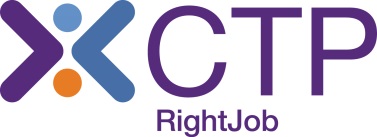 CTP RightJob is our online job finding service, with thousands of vacancies for Service leavers. Here is a snapshot of the latest local job opportunities – login via MyPlan and apply today.Questions about RightJob? Contact us: RightJobSupport@ctp.org.uk | 0121 236 0058Questions about RightJob? Contact us: RightJobSupport@ctp.org.uk | 0121 236 0058Job TitleLocationSalaryClosing DateRightJob IDFacilities Manager Republic of Ireland£60-65k10/03/2001F356704Fire & Security Installation EngineerBelfast and other roles Nationwide£29-35k16/03/2021F357583Class 2 & 7.5 Tonne Drivers Belfast£11.50-£18.50 ph16/03/2021F334315Hire ControllerNorthern Ireland£21-23k17/03/2021F357599Catering ManagerLondonderry£25-30k17/03/2021F356193Project Support OfficerDublinCirca €40,00019/03/2021F358089Roadside MechanicNorthern Ireland and Nationwide£31,000
OTE £42,00027/03/2021N354326Civil Field EngineerNorthern Ireland and Nationwide£24-27k31/03/2021N356835Telecoms Trainer RolesNorthern Ireland and Nationwide£30-40k25/04/2021N350189Civil Field SupervisorNorthern Ireland and Nationwide£38,00010/05/2021N357000Useful WebsitesNational Apprenticeship ServiceResearch apprenticeships & current vacancieshttp://www.apprenticeships.gov.uk/ Career MapSearch for apprenticeship vacancieshttp://careermap.co.uk/job-search/http://careermap.co.uk/job-search/Job ReactorNational job search websitehttp://jobreactor.co.uk/ http://jobreactor.co.uk/ Universal Job MatchNational job search websitehttps://www.gov.uk/jobsearch https://www.gov.uk/jobsearch NHS CareersExplore NHS careers and current vacancieshttps://www.healthcareers.nhs.uk/ https://www.healthcareers.nhs.uk/ JobtomeNational job search websitehttp://uk.jobtome.com/ http://uk.jobtome.com/ Department for Education – Get Into Teachinghttps://getintoteaching.education.gov.uk https://getintoteaching.education.gov.uk JobsGoPublicPublic Sector vacancieswww.jobsgopublic.com www.jobsgopublic.com UK Jobs GuideNational job search websitewww.ukjobsguide.co.uk www.ukjobsguide.co.uk Graduate Jobs and Work Placementswww.prospects.ac.ukwww.prospects.ac.ukGumtreeNational job search websitewww.gumtree.com/jobs/www.gumtree.com/jobs/One2FindNational job search websitewww.one2find.co.uk/jobsearchuk/www.one2find.co.uk/jobsearchuk/Total JobsNational job search websitewww.totaljobs.comwww.totaljobs.comSkillnetApprenticeships and Training websitehttp://www.skillnet.org.uk/ http://www.skillnet.org.uk/ The Prince’s Trust
Helping young people into employment and traininghttps://www.princes-trust.org.uk/https://www.princes-trust.org.uk/Further Information

Upcoming CTP Eventswww.ctp.org.uk/eventsCTP RightJobwww.ctp.org.uk/job-findingRFEA – The Forces Employment Charity
Lifelong job-finding support for veteranswww.rfea.org.uk The Officers’ Association
Lifelong job-finding support for officerswww.officersassociation.org.uk MOD Welfare Support in Transitionhttp://www.army.mod.uk/welfare-support/23590.aspx 